ИНСТРУКЦИЯ ПО ЭКСПЛУАТАЦИИУСТАНОВКА ИЗДЕЛИЯИзделие  устанавливать на выровненную по горизонту поверхностьПРАВИЛА ТРАНСПОРТИРОВКИИзделие должно транспортироваться грузовым транспортом с соблюдением правил для конкретного вида транспорта.ПРАВИЛА ЭКСПЛУАТАЦИИ1. Используйте изделие  по назначению.2. Проводить визуальный осмотр изделия и проверять крепежные соединения -  еженедельно.ПРАВИЛА ХРАНЕНИЯИзделие хранить в помещениях, обеспечивающих сохранность от механических повреждений, попадания влаги и действия агрессивных сред.	ГАРАНТИЙНЫЕ ОБЯЗАТЕЛЬСТВАИзготовитель гарантирует соответствие изделия техническим требованиям при соблюдении потребителем условий эксплуатации и хранения и при наличии паспорта на изделие.Гарантийный срок эксплуатации – 12 месяцев со дня получения изделия потребителем. Гарантийный ремонт осуществляется только при наличии паспорта.СВЕДЕНИЯ О РЕКЛАМАЦИЯХВ случае обнаружения дефектов и неисправностей потребитель имеет право предъявить рекламацию в течение 30 дней с момента получения изделия, а Изготовитель обязуется удовлетворить требования по рекламации в течение 30 дней с момента её получения. Гарантийный ремонт осуществляется при наличии паспорта.СВИДЕТЕЛЬСТВО О ПРОДАЖЕДата  ________________________ 	Подпись продавца   __________________Дата  ________________________	 Подпись покупателя   _______________ ООО  «Пумори – Спорт»Стеллаж для хранения спортивной обуви передвижнойПаспорт – описание701.575ПС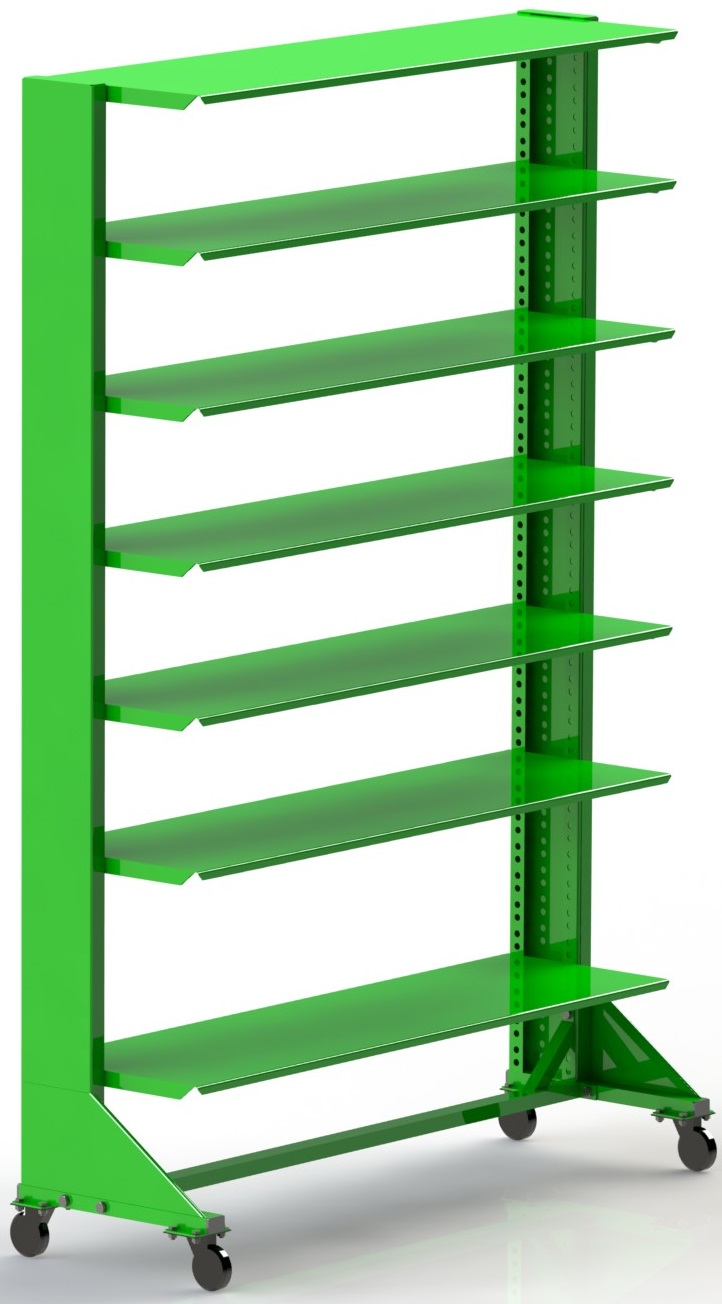 Россия, 620142, г. Екатеринбург, ул. Монтёрская, 3Тел.: (343) 287-93-70; 287-93-80E-mail:psp@pumori.ruwww.pumorisport.ruТЕХНИЧЕСКОЕ ОПИСАНИЕВВЕДЕНИЕТехническое описание предназначено для изучения конструкции и содержит технические данные и сведения об устройстве изделия, необходимые для обеспечения его правильной эксплуатации.НАЗНАЧЕНИЕСтеллаж передвижной предназначен для удобного размещения и для хранения спортивной обуви. Рекомендуется для использования на лыжных базах и прочих спортивных учреждений, в раздевалках оздоровительных центров.ТЕХНИЧЕСКИЕ ДАННЫЕОсновные размеры (не более):Длина, мм											1350Ширина, мм											465Высота, мм											1950Масса, кг												80УСТРОЙСТВО ИЗДЕЛИЯИспользуемый сортамент: труба профильная 40х25, уголок 25х25х4, уголок перфорированный 32х32х2, лист 1,5 и т.д.Покрытие: ППП цвет по согласованию.КОМПЛЕКТНОСТЬ1. Полка												72.Перемычка												13.Боковина												14. Рама 												15. Болт М8х16											166. Болт												307. Болт 												68. Гайка М8												169. Гайка												3410. Шайба 8												1611. Шайба 												3412. Колесная опора ф75 поворотная с тормозом						213. Колесная опора ф75 поворотная								214. Заглушка												4СБОРКА ИЗДЕЛИЯПрисоединить колесные опоры (12,13) с помощью болтового соединения (5,8,10) к стойкам, получившиеся конструкции стянуть полками (1) и перемычкой (2) между собой при помощи оставшихся метизов (6,7,8,9,11).Изготовитель оставляет за собой право на изменения конструкции, не ухудшающие эксплуатационные характеристики изделия.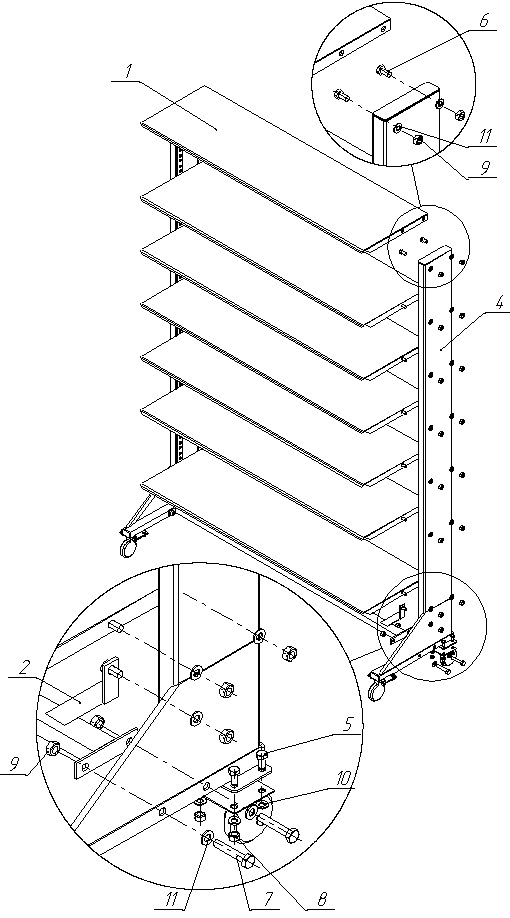 Рисунок 1 – Сборка изделияСВИДЕТЕЛЬСТВО О ПРИЕМКЕЗаводской №: 701.575соответствует техническим требованиям конструкторской документации и признано годным для эксплуатации.Приемку произвел ________________________		Дата выпуска  _________ (роспись)Приемку произвел ________________________	 	 Дата выпуска 3.6.2015               (роспись кладовщика ПС)